

Bridge College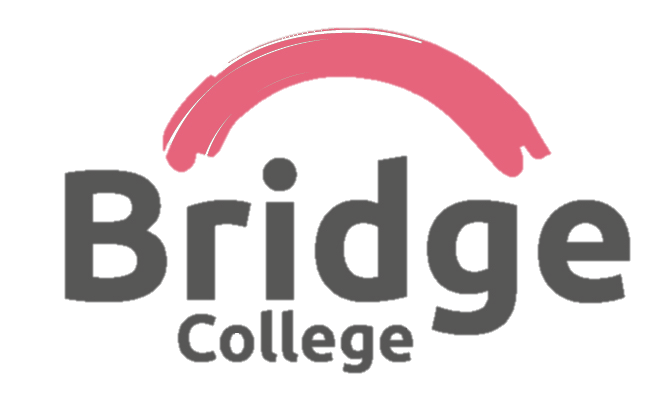 Openshaw CampusWhitworth StreetManchesterM11 2GRTelephone: 0161 487 4293Fax: 0161 487 4294Email: admin@bridgecollege.ac.ukApplication FormFor students, families, schools and advocates.Our Mission StatementAt Bridge College we believe everybody deserves an equal chance in life. There are no exceptions.Anybody who knows you well can complete this form with or for you. Please provide as much information as possible so we are able to process this application.Internal use only:Date received 			LA authorisation to proceed		Paperwork reviewedEmergency ContactName: …………………………………………………..                                                   
Relationship to the student: …………………………..                       Phone number: …………………………………………Address: ………………………………………………..Email Address: …………………………………………I would like to receive text message notifications for upcoming events and emergency college closures (please delete as appropriate)Yes/NoOther contact details (Siblings if available)Name: ………………………………………………….                                                           
Relationship to the student: …………………………..                      Phone number: ………………………………………...Email Address: …………………………………………I would like to receive text message notifications for upcoming events and emergency college closures (please delete as appropriate)Yes/NoName: …………………………………………………...                                                            
Relationship to the student: …………………………..                      Phone number: ………………………………………...Email Address: …………………………………………I would like to receive text message notifications for upcoming events and emergency college closures (please delete as appropriate)Yes/No                                                                
Name: …………………………………………………...                                                            
Relationship to the student: …………………………..                      Phone number: ………………………………………...Email Address: …………………………………………I would like to receive text message notifications for upcoming events and emergency college closures (please delete as appropriate)Yes/NoMy support network - family, friends and people who are important to me (even pets).About school:My teacher is called; I am supported by; My favourite subjects are;Prior learning/Qualifications gained;Services I receive at school:
LLDD and health problem category Please indicate the nature of the young person’s disability, learning difficulty and/or health problem.  Tick all that apply from the following list.Important people who help me stay fit, healthy and happy:All information you share with us is confidential. If at this stage of the application you do not wish to provide the information requested below there is no obligation for you to do so.More information about my diagnosis;   Things you to need to know about me;I like/ I am good at;I don’t like/ I don’t like;I need to work at;How I communicate:Things I need that help me learn/ to get around and support me to be able to do things for myself – Adaptive Equipment and Assistive TechnologiesSafety ProfileMany of our students also have behavioural or emotional problems. These can sometimes cause risks to the young person or others around them and can impact on the amount of support they need. In order for us to provide the safest learning environment for all our students, it is important to understand their behaviour.Please answer the following questions as accurately as possible, thinking about the applicant over the past year. Use the following scales to show frequency (how often) and severity (overall impact). My faith and CulturePlease indicate the ethnic origin of the learner – tick one option only from the following list My religion is;Important events and celebrations;Things I can and cannot eat or drink;Customs and practices I need to observe;The main language spoken at home is;	At my reviews my family would like access to an interpreter YES/NO(This is a free service)Any other information about my culture/faith;Bridge College Curriculum offer Academic year 2021-2022Personalised Curriculum Please place a tick next to the curriculum options Social and Leisure ActivitiesIn my spare time I like to;Clubs and social groups I attend;Any other information you would like us to know. For example friends, favourite places, favourite things etc.Thank you for completing this application form.If you have any questions please do not hesitate the call the admissions team on 0161 487 4293.
For the person completing this form:Any additional information is extremely helpful and will help speed up the admissions process, please could you kindly attach the student’s:Education Health and Care Plan (EHC) Minutes of Last ReviewRecent Medical or Psychological AssessmentsPlease could you let us know if the documents you send in are the original copies, if so we will take a copy and send the original documents home.The documents attached are the originals and I will require them to be sent back after being copied		YES/NOStudent’s full name:Date of Birth:Current School:Date of Application:What academic year are you applying for?My Local Authority EHCP Attached Yes                                         NoNameRelationship to meServiceFrequencyWho byPhysiotherapySpeech and Language TherapyHydrotherapyRebound TherapySupport for Visual ImpairmentSupport for Hearing ImpairmentOccupational TherapyNursingLLDD and health problem category - LLDDCat LLDD and health problem category - LLDDCat LLDD and health problem category - LLDDCat Definition Definition The nature of the learner's disability, learning difficulty and/or health problem. Reason required Reason required To identify all the learning difficulties, disabilities or health problems that may apply for reporting purposes and to align with data collected in the school census. TICK ALL THAT APPLY Definition  Definition  Visual impairment  Visual impairment  Hearing impairment  Hearing impairment  Disability affecting mobility  Disability affecting mobility  Profound complex disabilities  Profound complex disabilities  Social and emotional difficulties  Social and emotional difficulties  Mental health difficulty  Mental health difficulty  Moderate learning difficulty  Moderate learning difficulty  Severe learning difficulty  Severe learning difficulty  Dyslexia  Dyslexia  Dyscalculia  Dyscalculia  Autism spectrum disorder  Autism spectrum disorder  Asperger's syndrome  Asperger's syndrome  Temporary disability after illness (for example post-viral) or accident  Temporary disability after illness (for example post-viral) or accident  Speech, Language and Communication Needs  Speech, Language and Communication Needs  Other physical disability  Other physical disability RoleNameContactCare ManagerDoctorCommunity NurseDentistOpticianDieticianHospital ConsultantOtherEquipment Please tell us who owns the equipmentMobilityPersonal CareEating and DrinkingCommunicationEnvironmental ControlComputer AccessOther (Please provide details)How often                                                                                 How severeHow often                                                                                 How severeHow often                                                                                 How severeHow often                                                                                 How severe0 = Never0 = Never0 = No impact/ damage/ injury. 0 = No impact/ damage/ injury. 1 = Less than once a week1 = Less than once a week1 = Minimal impact/ damage/ injury.1 = Minimal impact/ damage/ injury.2 = Once per week                                                   2 = Once per week                                                   2 = Mild impact/ damage/ injury.2 = Mild impact/ damage/ injury.3 = Two or more times per week3 = Two or more times per week3 = Moderate impact/ damage/ injury. 3 = Moderate impact/ damage/ injury. 4 = Once per day4 = Once per day4 = Severe impact/ damage/ injury.4 = Severe impact/ damage/ injury.5 = Two or more times per day5 = Two or more times per day5 = Extreme impact/ damage/ injury. 5 = Extreme impact/ damage/ injury. How often does the applicant … How oftenHow oftenHow severeHow severeShout or scream (not at people)?                           0 1 2 3 4 50 1 2 3 4 50 1 2 3 4 50 1 2 3 4 5Shout at other people?                                           0 1 2 3 4 50 1 2 3 4 50 1 2 3 4 50 1 2 3 4 5Swear at other people?                                           0 1 2 3 4 50 1 2 3 4 50 1 2 3 4 50 1 2 3 4 5Make threats of violence towards others?              0 1 2 3 4 50 1 2 3 4 50 1 2 3 4 50 1 2 3 4 5Throw objects?                                                       0 1 2 3 4 50 1 2 3 4 50 1 2 3 4 50 1 2 3 4 5Rip or tear up paper or clothing?                            0 1 2 3 4 50 1 2 3 4 50 1 2 3 4 50 1 2 3 4 5Damage objects? 0 1 2 3 4 50 1 2 3 4 50 1 2 3 4 50 1 2 3 4 5Please give examples (E.g. CDs, stereos, windows, vehicles)Please give examples (E.g. CDs, stereos, windows, vehicles)Please give examples (E.g. CDs, stereos, windows, vehicles)Please give examples (E.g. CDs, stereos, windows, vehicles)Please give examples (E.g. CDs, stereos, windows, vehicles)Use weapons or missiles?          0 1 2 3 4 50 1 2 3 4 50 1 2 3 4 50 1 2 3 4 5Please give examplesPlease give examplesPlease give examplesPlease give examplesPlease give examplesDisplay physical aggression towards other people? 0 1 2 3 4 50 1 2 3 4 50 1 2 3 4 50 1 2 3 4 5Please circle which action towards others they usually;Hit     Slap    Scratch    Pinch    Pull hair    Bite    Hands on throat    Other (please describe)Please circle which action towards others they usually;Hit     Slap    Scratch    Pinch    Pull hair    Bite    Hands on throat    Other (please describe)Please circle which action towards others they usually;Hit     Slap    Scratch    Pinch    Pull hair    Bite    Hands on throat    Other (please describe)Please circle which action towards others they usually;Hit     Slap    Scratch    Pinch    Pull hair    Bite    Hands on throat    Other (please describe)Please circle which action towards others they usually;Hit     Slap    Scratch    Pinch    Pull hair    Bite    Hands on throat    Other (please describe)Who is it usually directed at? 
(circle all that apply)ParentsTeaching staffParentsTeaching staffCare staffPeersCare staffPeersHow often does the applicant … How oftenHow oftenHow severeHow severeRefuse to attend school?                                              0 1 2 3 4 50 1 2 3 4 50 1 2 3 4 50 1 2 3 4 5Leave school or home without letting anyone know?   0 1 2 3 4 50 1 2 3 4 50 1 2 3 4 50 1 2 3 4 5Run away from parents/ carer whilst on trips out?        0 1 2 3 4 50 1 2 3 4 50 1 2 3 4 50 1 2 3 4 5What level of supervision does the applicant usually have when out in the community?What level of supervision does the applicant usually have when out in the community?What level of supervision does the applicant usually have when out in the community?What level of supervision does the applicant usually have when out in the community?What level of supervision does the applicant usually have when out in the community?Has the applicant ever been arrested or had Any involvement with the police?                                YesYesNoNoIf yes, please give details. If yes, please give details. If yes, please give details. If yes, please give details. If yes, please give details. Are there any past or current protection/Safeguarding issues that involve the applicant?         YesYesNoNoHas the applicant ever deliberately set a fire?YesYesNoNoIf yes, please give details. If yes, please give details. If yes, please give details. If yes, please give details. If yes, please give details. How often does the applicant … How oftenHow oftenHow severeHow severeTake other people’s things?         0 1 2 3 4 50 1 2 3 4 50 1 2 3 4 50 1 2 3 4 5Eat or attempt to eat non-food items? 0 1 2 3 4 50 1 2 3 4 50 1 2 3 4 50 1 2 3 4 5Display behaviour that might cause injury toThemselves?0 1 2 3 4 50 1 2 3 4 50 1 2 3 4 50 1 2 3 4 5Please circle which they actions they usually do;Hit   slap   Scratch   Pinch   Pull hair    Bite   Bang head    Other (please describe)Please circle which they actions they usually do;Hit   slap   Scratch   Pinch   Pull hair    Bite   Bang head    Other (please describe)Please circle which they actions they usually do;Hit   slap   Scratch   Pinch   Pull hair    Bite   Bang head    Other (please describe)Please circle which they actions they usually do;Hit   slap   Scratch   Pinch   Pull hair    Bite   Bang head    Other (please describe)Please circle which they actions they usually do;Hit   slap   Scratch   Pinch   Pull hair    Bite   Bang head    Other (please describe)Has the applicant ever talked about Or attempted suicide?                                          YesYesNoNoIf yes, please give details. If yes, please give details. If yes, please give details. If yes, please give details. If yes, please give details. Engage in repetitive behaviours (e.g. rocking,          Hand flapping, twirling objects)?                                                       0 1 2 3 4 50 1 2 3 4 50 1 2 3 4 50 1 2 3 4 5Please describe:Please describe:Please describe:Please describe:Please describe:How often does the applicant … How oftenHow oftenHow severeHow severeMake sexual comments?                                             0 1 2 3 4 50 1 2 3 4 50 1 2 3 4 50 1 2 3 4 5Take clothes off or expose themselves in Communal/public areas?                                             0 1 2 3 4 50 1 2 3 4 50 1 2 3 4 50 1 2 3 4 5Masturbate in public/ communal areas?                      0 1 2 3 4 50 1 2 3 4 50 1 2 3 4 50 1 2 3 4 5Ask others to engage in sexual acts with them?          0 1 2 3 4 50 1 2 3 4 50 1 2 3 4 50 1 2 3 4 5Touch or attempt to touch other people in the genital, breast or bottom area?                                    0 1 2 3 4 50 1 2 3 4 50 1 2 3 4 50 1 2 3 4 5Please briefly describe the above behaviour (Including whether directed at peers or adults)Please briefly describe the above behaviour (Including whether directed at peers or adults)Please briefly describe the above behaviour (Including whether directed at peers or adults)Please briefly describe the above behaviour (Including whether directed at peers or adults)Please briefly describe the above behaviour (Including whether directed at peers or adults)Additional information Please add any further comments you would like to make about the applicants behavioural difficulties, including strategies that you have found helpful to manage them. It would be beneficial if you could include any current behaviour management plans with this application.Additional information Please add any further comments you would like to make about the applicants behavioural difficulties, including strategies that you have found helpful to manage them. It would be beneficial if you could include any current behaviour management plans with this application.Additional information Please add any further comments you would like to make about the applicants behavioural difficulties, including strategies that you have found helpful to manage them. It would be beneficial if you could include any current behaviour management plans with this application.Additional information Please add any further comments you would like to make about the applicants behavioural difficulties, including strategies that you have found helpful to manage them. It would be beneficial if you could include any current behaviour management plans with this application.Additional information Please add any further comments you would like to make about the applicants behavioural difficulties, including strategies that you have found helpful to manage them. It would be beneficial if you could include any current behaviour management plans with this application.TriggersTriggersTriggersTriggersTriggersManagement StrategiesManagement StrategiesManagement StrategiesManagement StrategiesManagement StrategiesOtherOtherOtherOtherOtherEthnicity Ethnicity Ethnicity Definition Definition The ethnic origin of the learner, based on the 2011 census. Reason required Reason required To monitor the distribution of ethnic groups amongst learners in the context of adequacy and sufficiency. TICK ONE  Definition  Definition  English / Welsh / Scottish / Northern Irish / British  English / Welsh / Scottish / Northern Irish / British  Irish  Irish  Gypsy or Irish Traveller  Gypsy or Irish Traveller  Any Other White background  Any Other White background  White and Black Caribbean  White and Black Caribbean  White and Black African  White and Black African  White and Asian  White and Asian  Any Other Mixed / multiple ethnic background  Any Other Mixed / multiple ethnic background  Indian  Indian  Pakistani  Pakistani  Bangladeshi  Bangladeshi  Chinese  Chinese  Any other Asian background  Any other Asian background  African  African  Caribbean  Caribbean  Any other Black / African / Caribbean background  Any other Black / African / Caribbean background  Arab  Arab  Any other ethnic group  Any other ethnic group  Not provided  Not provided Bridge College offers learners the opportunity to gain further skills in an area that is related to their personal curriculum through accreditation pathways which enable learners to: Develop confidence in communicationDevelop skills for independent livingDevelop skills in supported employmentDevelop skills in augmentative and alternative communication Develop independence and work skills Develop ICT, literacy and numeracy skillsCurriculum optionsPlease tick Art	MediaMusic and performance Horticulture Hospitality and catering Sports and outdoor education Sensory cookingStretch and relaxation/ Wheelchair danceWork skills AccreditationWork experience Functional skills ( Maths & English)Name:Relationship to applicant:Date: